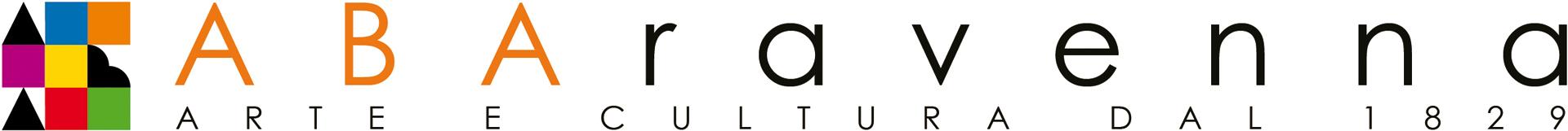 Inquadramento Personale Tecnico-Amministrativo_l_ sottoscritt___________________________________ nat_ a _________________________(Prov. _____), il _______________________, codice fiscale ___________________________, cittadinanza ___________________, residente in _________________________ (Prov. _____), Via/Piazza ________________________________________ n. _____ c.a.p. ______, con domicilio in (omettere se coincide con la residenza) _______________________________ (Prov. _____), Via/Piazza ________________________________________ n. _____ c.a.p. ______, tel. ________________, cel. ________________, email _____________________________, pec _____________________________, impegnandosi a comunicare tempestivamente ogni eventuale variazione dei dati succitati.D I C H I A R Asotto la propria personale responsabilità ai sensi dell’art. 46 e successivi del D.P.R. 28.12.2000, n. 445 e successive modifiche e integrazioni, consapevole delle responsabilità penali previste dall’art. 76 del D.P.R. 28.12.2000, n. 445 in caso di dichiarazioni mendaci, quanto segue:(Barrare le caselle e compilare almeno una delle sezioni al fine dell’accoglimento della domanda)Indicare il profilo professionale per il quale si PRESENTA domandaREQUISITI DI PARTECIPAZIONE – Elenco AEssere in servizio presso l’Istituzione alla data del 24 Giugno 2017:Tipologia di contratto di lavoro alla data del 24 giugno 2017:Qualifica professionale alla data del 24 Giugno 2017:(Corrisponde alla qualifica professionale per la quale si fa istanza)Inserire servizi svolti dal lavoratore negli 8 anni precedenti alla data di presentazione dell’istanza.Fare riferimento all’art. 4, comma 3, del DPCM del 09 Settembre 2021.oppure:REQUISITI DI PARTECIPAZIONE – Elenco BEssere in servizio presso l’Istituzione alla data del 01 Dicembre 2020:Tipologia di contratto di lavoro alla data del 01 Dicembre 2020:Qualifica professionale alla data 01 Dicembre 2020:(Corrisponde alla qualifica professionale per la quale si fa istanza)Inserire servizi svolti dal lavoratore negli 8 anni precedenti alla data di presentazione dell’istanza.Fare riferimento all’art. 4, comma 4, del DPCM del 09 Settembre 2021.TIPOLOGIA DI PROCEDURA CONCORSUALE PUBBLICA UTILIZZATA PER LA SELEZIONETIPOLOGIA DI CONTRATTO DI LAVORO AL MOMENTO DELL’ISTANZASERVIZI SVOLTI NELLE ISTITUZIONI AFAM(Compresi i servizi inseriti nella sezione precedente)titoli di preferenza(Utilizzabili in caso di parità di merito e di titolo)